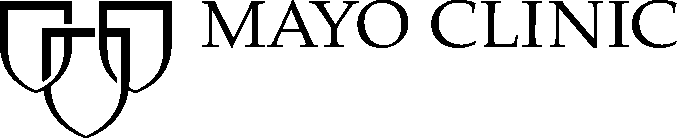 Mayo Clinic High School Health Care Boot Camp
Reservation FormPlease print the requested information neatly. If your responses are not legible, your application will not be considered.Name:   Last	                                             First                                                 M.I.       Address:  ____________________________________________________________________City:                                              State	     		Zip Code      Home Phone:                                    		E-mail:   _____________________________________Birth Date:                       Age:      	 Gender (M/F):          Shirt Size (S, M, L, XL, XXL):      In Case of Emergency, Please Notify (Parent/Guardian – Local Person Only)Name:                                                                    		Relationship:                                 	Home Phone:                            	Cell Phone:                            	Business Phone:                           	 Name of High School where enrolled:__________________________________________________    Current Grade Level:     9      10      11      12REFERRAL:  Who referred you to this High School Health Care Boot Camp?  Mayo Employee/Physician:                                    	  Relative/Guardian:                                    	    Other:   _______________________Have you ever served as a Volunteer?	    Yes	   NoIf yes, where?   ____________________________________LATEX SENSITIVITY/ALLERGIES:  Do you have a latex sensitivity or allergy? (Please check one)     No	   Yes      If yes, please list: ____________________________________________PHOTOGRAPHY CONSENT:  Consent to photograph “High School Health Care Boot Camp” participants for use in class related activities and workshop completion ceremony. No external use unless a separate release form is signed. Parent/Guardian Signature:                                                               Date:       
       By checking this box, I attest that the completed information is accurate.  Please accept this as my    signature.  Student Signature:                                                                Date:       
       By checking this box, I attest that the completed information is accurate.  Please accept this as my signature.  ESSAY:  Please briefly tell us why you want to participate in the Mayo Clinic “High School Boot Camp”.